Зарегистрировано в Минюсте России 16 сентября 2020 г. N 59917МИНИСТЕРСТВО ТРУДА И СОЦИАЛЬНОЙ ЗАЩИТЫ РОССИЙСКОЙ ФЕДЕРАЦИИПРИКАЗот 24 августа 2020 г. N 522нОБ УТВЕРЖДЕНИИ ПРОФЕССИОНАЛЬНОГО СТАНДАРТА"ИНЖЕНЕР-ПРОЕКТИРОВЩИК АРХИТЕКТУРНО-СТРОИТЕЛЬНОЙ ЧАСТИОБЪЕКТОВ ИСПОЛЬЗОВАНИЯ АТОМНОЙ ЭНЕРГИИ"В соответствии с пунктом 16 Правил разработки и утверждения профессиональных стандартов, утвержденных постановлением Правительства Российской Федерации от 22 января 2013 г. N 23 (Собрание законодательства Российской Федерации, 2013, N 4, ст. 293; 2014, N 39, ст. 5266), приказываю:Утвердить прилагаемый профессиональный стандарт "Инженер-проектировщик архитектурно-строительной части объектов использования атомной энергии".МинистрА.О.КОТЯКОВУтвержденприказом Министерства трудаи социальной защитыРоссийской Федерацииот 24 августа 2020 г. N 522нПРОФЕССИОНАЛЬНЫЙ СТАНДАРТИНЖЕНЕР-ПРОЕКТИРОВЩИКАРХИТЕКТУРНО-СТРОИТЕЛЬНОЙ ЧАСТИ ОБЪЕКТОВИСПОЛЬЗОВАНИЯ АТОМНОЙ ЭНЕРГИИI. Общие сведенияОсновная цель вида профессиональной деятельности:Группа занятий:Отнесение к видам экономической деятельности:II. Описание трудовых функций, входящихв профессиональный стандарт (функциональная карта видапрофессиональной деятельности)III. Характеристика обобщенных трудовых функций3.1. Обобщенная трудовая функцияДополнительные характеристики3.1.1. Трудовая функция3.1.2. Трудовая функция3.1.3. Трудовая функция3.2. Обобщенная трудовая функцияДополнительные характеристики3.2.1. Трудовая функция3.2.2. Трудовая функция3.2.3. Трудовая функция3.2.4. Трудовая функция3.3. Обобщенная трудовая функцияДополнительные характеристики3.3.1. Трудовая функция3.3.2. Трудовая функцияIV. Сведения об организациях - разработчикахпрофессионального стандарта4.1. Ответственная организация-разработчик4.2. Наименования организаций-разработчиков--------------------------------<1> Общероссийский классификатор занятий.<2> Общероссийский классификатор видов экономической деятельности.<3> Единый квалификационный справочник должностей руководителей, специалистов и служащих.<4> Общероссийский классификатор профессий рабочих, должностей служащих и тарифных разрядов.<5> Общероссийский классификатор специальностей по образованию.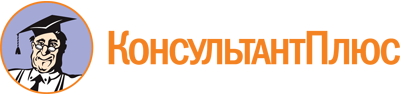 Приказ Минтруда России от 24.08.2020 N 522н
"Об утверждении профессионального стандарта "Инженер-проектировщик архитектурно-строительной части объектов использования атомной энергии"
(Зарегистрировано в Минюсте России 16.09.2020 N 59917)Документ предоставлен КонсультантПлюс

www.consultant.ru

Дата сохранения: 03.11.2020
 1378Регистрационный номерРазработка проектной документации архитектурно-строительной части объектов использования атомной энергии (далее - ОИАЭ)24.105(наименование вида профессиональной деятельности)КодРазработка и выпуск проектной документации архитектурно-строительной части ОИАЭ, отвечающей требованиям нормативно-технической документации1323Руководители подразделений (управляющие) в строительстве2161Архитекторы зданий и сооружений2164Проектировщики-градостроители и проектировщики транспортных узлов--(код ОКЗ <1>)(наименование)(код ОКЗ)(наименование)71.12Деятельность в области инженерных изысканий, инженерно-технического проектирования, управления проектами строительства, выполнения строительного контроля и авторского надзора, предоставление технических консультаций в этих областях(код ОКВЭД <2>)(наименование вида экономической деятельности)Обобщенные трудовые функцииОбобщенные трудовые функцииОбобщенные трудовые функцииТрудовые функцииТрудовые функцииТрудовые функциикоднаименованиеуровень квалификациинаименованиекодуровень (подуровень) квалификацииAРазработка архитектурных решений ОИАЭ6Осуществление сбора и анализа данных для формирования архитектурных решений ОИАЭ в соответствии с заданием на проектированиеA/01.66Выбор оптимального архитектурного решения ОИАЭA/02.66Разработка объемно-планировочных решений ОИАЭA/03.66BРазработка конструктивных решений (строительных конструкций) для ОИАЭ6Осуществление сбора и анализа данных для проектирования строительных конструкций ОИАЭ в соответствии с заданием на проектированиеB/01.66Разработка основных конструктивных решений ОИАЭ по видам строительных конструкцийB/02.66Подготовка данных к выполнению расчетов в обоснование конструктивных решений ОИАЭB/03.66Выполнение расчетов в обоснование принятых проектных решений ОИАЭB/04.66CОрганизация работ по выпуску проектной документации архитектурно-строительной части ОИАЭ7Планирование деятельности по разработке и выпуску проектной документации архитектурно-строительной части ОИАЭC/01.777Контроль проектной деятельности по разработке и выпуску проектной документации архитектурно-строительной части ОИАЭ, в том числе с использованием информационной моделиC/02.77НаименованиеРазработка архитектурных решений ОИАЭКодAУровень квалификации6Происхождение обобщенной трудовой функцииОригиналXЗаимствовано из оригиналаКод оригиналаРегистрационный номер профессионального стандартаВозможные наименования должностей, профессийИнженер-проектировщикСпециалист-проектировщикТребования к образованию и обучениюВысшее образование - бакалавриатТребования к опыту практической работы-Особые условия допуска к работе-Другие характеристики-Наименование документаКодНаименование базовой группы, должности (профессии) или специальностиОКЗ2161Архитекторы зданий и сооруженийЕКС <3>-Инженер-проектировщик-АрхитекторОКПДТР <4>22827Инженер-проектировщикОКСО <5>2.07.03.01Архитектура2.08.03.01Строительство2.14.03.01Ядерная энергетика и теплофизикаНаименованиеОсуществление сбора и анализа данных для формирования архитектурных решений ОИАЭ в соответствии с заданием на проектированиеКодA/01.6Уровень (подуровень) квалификации6Происхождение трудовой функцииОригиналXЗаимствовано из оригиналаКод оригиналаРегистрационный номер профессионального стандартаТрудовые действияОсуществление сбора и систематизации исходных данных для разработки архитектурных решений ОИАЭАнализ полноты и комплектности исходных данных для разработки архитектурных решений ОИАЭОпределение перечня недостающих данных для разработки архитектурных решений ОИАЭСбор дополнительных данных и информации для разработки архитектурных решений ОИАЭАктуализация исходных данных для разработки архитектурных решений с учетом дополнительной информацииФормирование итогового перечня исходных данных для разработки архитектурных решений ОИАЭНеобходимые уменияОпределять необходимый и достаточный набор источников исходных данных для проектирования ОИАЭСистематизировать исходные данные для проектирования ОИАЭФормировать запросы на предоставление данных для разработки архитектурных решений ОИАЭ согласно требованиям локальных нормативных актовОпределять полноту и достаточность исходных данных для разработки архитектурных решений ОИАЭОтбирать и систематизировать дополнительную информацию и данные для разработки архитектурных решений ОИАЭПользоваться специализированным программным обеспечением для проектирования ОИАЭНеобходимые знанияИсточники и перечень исходных данных для проектирования ОИАЭПроцедуры получения недостающих данных для проектирования ОИАЭЗаконодательство Российской Федерации в области использования атомной энергииРекомендации Международной комиссии по атомной энергии (МАГАТЭ) в области проектирования ОИАЭНормативные правовые акты и локальные нормативные акты, определяющие требования к заданию на проектирование ОИАЭОтраслевые стандарты в области проектирования ОИАЭТребования нормативно-технической документации в области промышленной, радиационной, пожарной безопасности при проектировании ОИАЭНормативно-техническая документация в части архитектурно-строительных решений, в том числе нормы, регулирующие деятельность в области использования атомной энергииДругие характеристики-НаименованиеВыбор оптимального архитектурного решения ОИАЭКодA/02.6Уровень (подуровень) квалификации6Происхождение трудовой функцииОригиналXЗаимствовано из оригиналаКод оригиналаРегистрационный номер профессионального стандартаТрудовые действияПодбор альтернативных вариантов типовых архитектурных решений в соответствии с заданием на проектирование ОИАЭАдаптация типовых архитектурных решений ОИАЭ к требованиям задания на проектированиеАнализ различных вариантов архитектурных решений ОИАЭ на на соответствие требованиям нормативно-технической документацииОбоснование выбора оптимального, наиболее эффективного и соответствующего требованиям заказчика и нормативно-технической документации архитектурного решения для ОИАЭНеобходимые уменияОпределять критерии выбора оптимального варианта архитектурного решения ОИАЭ в соответствии с заданием на проектирование и требованиями нормативно-технической документацииОбосновывать преимущества различных архитектурных решений ОИАЭВыбирать оптимальное архитектурное решение на основе анализа альтернативных вариантов архитектурных решений ОИАЭПользоваться специализированным программным обеспечением для проектирования ОИАЭНеобходимые знанияЗаконодательство Российской Федерации в области использования атомной энергииРекомендации МАГАТЭ в области проектирования ОИАЭПринципы выбора архитектурных решений для ОИАЭНормативно-техническая документация по проектированию архитектурно-строительной части ОИАЭТребования нормативно-технической документации в области промышленной, радиационной, пожарной безопасности при проектировании ОИАЭОтраслевая линейка проектов объектов использования атомной энергииАрхитектурные решения отечественных и зарубежных аналогов ОИАЭ за последние 30 летПрограммы, используемые для проектирования ОИАЭДругие характеристики-НаименованиеРазработка объемно-планировочных решений ОИАЭКодA/03.6Уровень (подуровень) квалификации6Происхождение трудовой функцииОригиналXЗаимствовано из оригиналаКод оригиналаРегистрационный номер профессионального стандартаТрудовые действияВзаимная увязка функциональных частей объекта, его помещений с разделами проекта сооружения ОИАЭОпределение архитектурных элементов проекта сооружения ОИАЭ, для которых формируются объемно-планировочные решения и определяются технические требованияФормирование объемно-планировочных решений ОИАЭ с учетом возможных рисковРазработка технических требований к выбранным архитектурным элементам проекта сооружения ОИАЭОценка соответствия разработанных объемно-планировочных решений ОИАЭ требованиям нормативно-технической документацииДоработка разработанных объемно-планировочных решений ОИАЭ при выявлении несоответствийНеобходимые уменияАнализировать различные варианты архитектурных решений ОИАЭ на основании требований нормативно-технической документацииОбосновывать преимущества различных архитектурных решений для ОИАЭОпределять пути эвакуации при аварийных ситуациях на ОИАЭРазрабатывать внешний облик ОИАЭРазрабатывать архитектурные решения полов, кровель, тепло- и гидроизоляции, дополнительных архитектурных элементов ОИАЭФормировать технические требования к дверям, люкам, воротам, лифтам ОИАЭПользоваться специализированным программным обеспечением для проектирования ОИАЭНеобходимые знанияЗаконодательство Российской Федерации в области использования атомной энергииРекомендации МАГАТЭ в области проектирования ОИАЭНормативно-техническая документация в части объемно-планировочных решений, в том числе нормы, регулирующие деятельность в области использования атомной энергииТребования нормативно-технической документации в области промышленной, радиационной, пожарной безопасности при проектировании ОИАЭАрхитектурные решения отечественных и зарубежных аналогов ОИАЭ за последние 30 летОтраслевая линейка проектов ОИАЭТребования, предъявляемые к решениям систем инженерного обеспечения ОИАЭТребования нормативно-технической документации к оформлению текстовой и графической документацииСпециализированное программное обеспечение для проектированияДругие характеристики-НаименованиеРазработка конструктивных решений (строительных конструкций) для ОИАЭКодBУровень квалификации6Происхождение обобщенной трудовой функцииОригиналXЗаимствовано из оригиналаКод оригиналаРегистрационный номер профессионального стандартаВозможные наименования должностей, профессийИнженер-проектировщикСпециалист-проектировщик (по направлениям проектирования)Специалист бюро комплексного проектированияТребования к образованию и обучениюВысшее образование - бакалавриатТребования к опыту практической работыНе менее одного года в области архитектурно-строительного проектированияОсобые условия допуска к работе-Другие характеристики-Наименование документаКодНаименование базовой группы, должности (профессии) или специальностиОКЗ2164Проектировщики-градостроители и проектировщики транспортных узловЕКС-Инженер-проектировщикОКПДТР22827Инженер-проектировщикОКСО2.08.03.01СтроительствоНаименованиеОсуществление сбора и анализа данных для проектирования строительных конструкций ОИАЭ в соответствии с заданием на проектированиеКодB/01.6Уровень (подуровень) квалификации6Происхождение трудовой функцииОригиналXЗаимствовано из оригиналаКод оригиналаРегистрационный номер профессионального стандартаТрудовые действияОсуществление сбора и систематизации исходных данных для проектирования строительных конструкций ОИАЭАнализ полноты и комплектности исходных данных для проектирования строительных конструкций ОИАЭОпределение перечня недостающих данных для проектирования строительных конструкций ОИАЭСбор дополнительных данных и информации для проектирования строительных конструкций ОИАЭАктуализация исходных данных для проектирования строительных конструкций ОИАЭ с учетом дополнительной информацииФормирование итогового перечня исходных данных для проектирования строительных конструкций ОИАЭНеобходимые уменияОпределять необходимый и достаточный набор источников исходных данных для проектирования строительных конструкций ОИАЭСистематизировать исходные данные для проектирования строительных конструкций ОИАЭФормировать запросы на предоставление данных для проектирования строительных конструкций ОИАЭ согласно требованиям локальных нормативных актовОпределять полноту и достаточность исходных данных для проектирования строительных конструкций ОИАЭОтбирать и систематизировать дополнительную информацию и данные для проектирования строительных конструкций ОИАЭПользоваться специализированным программным обеспечением для проектирования ОИАЭНеобходимые знанияЗаконодательство Российской Федерации в области использования атомной энергииРекомендации МАГАТЭ в области проектирования ОИАЭНормативные правовые акты и локальные нормативные акты, определяющие требования к техническим заданиям на проектирование ОИАЭОтраслевые стандарты в области проектирования ОИАЭТребования нормативно-технической документации в области промышленной, радиационной, пожарной безопасности при проектировании ОИАЭОтраслевая линейка проектов ОИАЭАрхитектурные решения отечественных и зарубежных аналогов ОИАЭ за последние 30 летНормативно-техническая документация в части проектирования строительных конструкций, в том числе нормы, регулирующие деятельность в области использования атомной энергииДругие характеристики-НаименованиеРазработка основных конструктивных решений ОИАЭ по видам строительных конструкцийКодB/02.6Уровень (подуровень) квалификации6Происхождение трудовой функцииОригиналXЗаимствовано из оригиналаКод оригиналаРегистрационный номер профессионального стандартаТрудовые действияРазработка альтернативных вариантов конструктивных решений железобетонных, металлических и каменных конструкций ОИАЭАнализ разработанных конструктивных решений ОИАЭ по критериям надежности, безопасности, экономичностиОценка соответствия разрабатываемых конструктивных решений ОИАЭ требованиям нормативно-технической документацииВнесение корректив в разработанные конструктивные решения ОИАЭ по результатам анализа, при необходимостиВыбор оптимальных конструктивных решений ОИАЭ на основании проведенного анализаПредставление разработанных конструктивных решений ОИАЭ в графической и текстовой формеНеобходимые уменияОценивать разрабатываемые решения ОИАЭ на соответствие требованиям нормативно-технической документацииРазрабатывать расчетные схемы для выполнения прочностных расчетов строительных конструкций ОИАЭВыбирать материалы строительных конструкций ОИАЭ в соответствии с принятыми конструктивными решениямиОформлять текстовую и графическую часть документации по разработанным строительным конструкциям ОИАЭНеобходимые знанияЗаконодательство Российской Федерации в области использования атомной энергииРекомендации МАГАТЭ в области проектирования ОИАЭНормативно-техническая документация в части архитектурно-строительных решений, в том числе нормы, регулирующие деятельность в области использования атомной энергииОтраслевая линейка проектов ОИАЭАрхитектурные решения отечественных и зарубежных аналогов ОИАЭ за последние 30 летТребования нормативно-технической документации в области промышленной, радиационной, пожарной безопасности при проектировании ОИАЭТребования стандартов по оформлению текстовой и графической проектной документацииСпециализированное программное обеспечение для проектирования ОИАЭДругие характеристики-НаименованиеПодготовка данных к выполнению расчетов в обоснование конструктивных решений ОИАЭКодB/03.6Уровень (подуровень) квалификации6Происхождение трудовой функцииОригиналXЗаимствовано из оригиналаКод оригиналаРегистрационный номер профессионального стандартаТрудовые действияФормирование перечня данных, необходимых для расчетного обоснования принятых проектных решений ОИАЭСбор данных для выполнения расчетного обоснования принятых проектных решений ОИАЭЗапрос недостающих данных для расчетного обоснования принятых проектных решений ОИАЭАктуализация перечня данных для расчетного обоснования проектных решений ОИАЭ с учетом полученной информацииНеобходимые уменияФормировать запросы на предоставление данных для проектирования строительных конструкций ОИАЭСистематизировать данные из различных источников, необходимые для расчетного обоснования принятых проектных решений ОИАЭНеобходимые знанияНормативно-техническая документация в части архитектурно-строительных решений, в том числе нормы, регулирующие деятельность в области использования атомной энергииМетодики различных видов расчетных анализов, используемых при обосновании принятых проектных решенийСпециализированное программное обеспечение - виды, назначение, порядок использованияДругие характеристики-НаименованиеВыполнение расчетов в обоснование принятых проектных решений ОИАЭКодB/04.6Уровень (подуровень) квалификации6Происхождение трудовой функцииОригиналXЗаимствовано из оригиналаКод оригиналаРегистрационный номер профессионального стандартаТрудовые действияВыбор методов математического обоснования принятых проектных решений для ОИАЭВыполнение математических расчетов с использованием выбранных методов обоснования принятых проектных решений для ОИАЭАнализ результатов расчетов обоснования принятых проектных решений для ОИАЭ на достоверностьВнесение коррективов в проектные решения для ОИАЭ по результатам расчетов, при необходимостиДокументальное оформление результатов расчетов обоснования принятых проектных решений для ОИАЭПодготовка заданий для разработки конструктивных решений ОИАЭ на основании расчетовНеобходимые уменияВыбирать способ обоснования принятого проектного решения для ОИАЭОценивать результаты расчетов на соответствие требованиям нормативно-технической документации на проектирование ОИАЭПользоваться специализированным программным обеспечением для проектирования ОИАЭОформлять результаты расчетов в соответствии с требованиями к структуре и содержанию проектной документации для ОИАЭНеобходимые знанияТребования нормативно-технической документации к оформлению текстовой и графической части проектной документации для ОИАЭМетодики различных видов математических расчетовТребования нормативно-технической документации к расчетам, используемым для обоснования принятых проектных решений для ОИАЭДругие характеристики-НаименованиеОрганизация работ по выпуску проектной документации архитектурно-строительной части ОИАЭКодCУровень квалификации7Происхождение обобщенной трудовой функцииОригиналXЗаимствовано из оригиналаКод оригиналаРегистрационный номер профессионального стандартаВозможные наименования должностей, профессийНачальник группы по проектированиюНачальник отдела проектирования по специальностиТребования к образованию и обучениюВысшее образование - специалитет, магистратураТребования к опыту практической работыНе менее пяти лет в области проектирования объектов использования атомной энергииОсобые условия допуска к работе-Другие характеристики-Наименование документаКодНаименование базовой группы, должности (профессии) или специальностиОКЗ1323Руководители подразделений (управляющие) в строительствеЕКС-Начальник производственного отделаОКПДТР24705Начальник отдела (функционального в прочих областях деятельности)ОКСО2.08.04.01Строительство2.13.04.01Теплоэнергетика и теплотехника2.14.04.01Ядерная энергетика и теплофизика2.08.05.01Строительство уникальных зданий и сооружений2.14.05.02Атомные станции: проектирование, эксплуатация, инжинирингНаименованиеПланирование деятельности по разработке и выпуску проектной документации архитектурно-строительной части ОИАЭКодC/01.7Уровень (подуровень) квалификации7Происхождение трудовой функцииОригиналXЗаимствовано из оригиналаКод оригиналаРегистрационный номер профессионального стандартаТрудовые действияРазработка структуры (состава) проектной документации архитектурно-строительной части ОИАЭ до максимально возможного уровня декомпозиции (до раздела в текстовой части, до комплекта чертежей - в графической)Назначение сроков исполнения по каждой конечной единице структуры проектной документации - формирование графика разработки проектной документации архитектурно-строительной части ОИАЭНазначение ответственных исполнителей по каждой конечной единице структуры проектной документации архитектурно-строительной части ОИАЭСогласование графика разработки и выпуска проектной документации архитектурно-строительной части ОИАЭ, в том числе из информационной моделиФормирование графика выдачи взаимных заданий на проектирование архитектурно-строительной части ОИАЭ смежным производственным подразделениям и субподрядным организациямРазработка плана производственной загрузки подразделения по разработке и выпуску проектной документации архитектурно-строительной части ОИАЭНеобходимые уменияОценивать продолжительность исполнения каждой конечной единицы структуры проектной документации архитектурно-строительной части ОИАЭ исходя из трудозатрат работниковПодбирать ответственных исполнителей проектирования архитектурно-строительной части ОИАЭ на основании их компетенций и квалификацийРазрабатывать график выполнения проектной документации архитектурно-строительной части ОИАЭНеобходимые знанияТребования нормативно-технической документации к составу и содержанию проектной продукции для ОИАЭТехнологический процесс разработки проектной продукции для ОИАЭЛокальные организационно-распорядительные и методические документы по разработке и выпуску проектной продукции для ОИАЭПринципы нормирования труда, принятые в организации по проектированию ОИАЭФункционально-технологическая структура проекта ОИАЭСовременные средства автоматизированного планированияДругие характеристики-НаименованиеКонтроль проектной деятельности по разработке и выпуску проектной документации архитектурно-строительной части ОИАЭ, в том числе с использованием информационной моделиКодC/02.7Уровень (подуровень) квалификации7Происхождение трудовой функцииОригиналXЗаимствовано из оригиналаКод оригиналаРегистрационный номер профессионального стандартаТрудовые действияОпределение форм и методов контроля проектной деятельности по разработке и выпуску проектной документации архитектурно-строительной части ОИАЭ, в том числе с использованием информационной моделиОрганизация сбора отчетности по графику выпуска проектной документации архитектурно-строительной части ОИАЭАнализ результатов отчетности по графику выпуска проектной документации архитектурно-строительной части ОИАЭРазработка компенсирующих мероприятий по результатам анализа результатов отчетности по выпуску проектной документации архитектурно-строительной части ОИАЭРазъяснение исполнителям содержания и особенностей компенсирующих мероприятийКонтроль реализации компенсирующих мероприятийНеобходимые уменияПроводить мониторинг исполнения отчетных документов по графику выпуска проектной документации архитектурно-строительной части ОИАЭИспользовать данные информационной модели для контроля проектной деятельности по разработке и выпуску проектной документации архитектурно-строительной части ОИАЭАнализировать причины отклонения от графика выполнения работ по проектированию архитектурно-строительной части ОИАЭ для определения корректирующих мерПринимать решения о необходимости проведения и содержании компенсирующих мероприятийАргументировать принятые решения о необходимости проведения компенсирующих мероприятийНеобходимые знанияТребования нормативно-технической документации к составу и содержанию проектной продукции в части архитектурно-строительного проектирования ОИАЭПринципы и процедуры контроля проектной деятельности по разработке и выпуску проектной документации архитектурно-строительной части ОИАЭТехнологический процесс разработки проектной продукции для ОИАЭЗаконодательство Российской Федерации в области использования атомной энергииРекомендации МАГАТЭ в области проектирования ОИАЭТребования нормативно-технической документации в области промышленной, радиационной, пожарной безопасности при проектировании ОИАЭЛокальные организационно-распорядительные и методические документы по разработке и выпуску проектной продукции для ОИАЭФункционально-технологическая структура проекта ОИАЭСовременные средства автоматизированного планированияДругие характеристики-Общероссийское отраслевое объединение работодателей "Союз работодателей атомной промышленности, энергетики и науки России", город МоскваОбщероссийское отраслевое объединение работодателей "Союз работодателей атомной промышленности, энергетики и науки России", город МоскваГенеральный директорХитров А.Ю.1ЧУ Государственной корпорации по атомной энергии "Росатом" "Отраслевой центр капитального строительства", город Москва